Table 3 Status of the shoreline in different time periods S.NoPeriod Statistical methodEroding coastAccreting coastStable coastTransects records erosion/accretion/stable coast11976-2004EPRBetween Kalapathar and Indira bazar, Onge Tikry, Ekiti Bay, north of Jackson CreekBetween BurmilaCreek and Dugong Creek, Sandy point, south of West Bay.Between Dugong Creek and Butler Bay, West Bay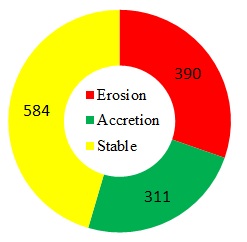 22004-2005EPRDugong Creek, Vivekanandpur,Between Kalapathar and Indira bazar, South Bayentire western part of Little Andaman, between BumilaCreek and north of Dugong Creek, Onge Tikry, Sandy pointFew transects north of Onge Tikry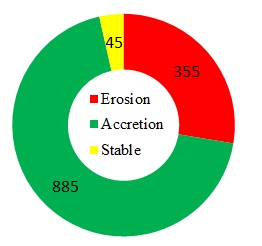 32005-2018EPRbetween south of West Bay and Sandy point,  between Jackson Creek and Apl islandDugong Creek, Between Kalapathar and Indira bazar, between South Bay to Sandy point,  West Bay, south of Ekiti BayBetween south of Dugong Creek and Butler Bay, Onge Tikry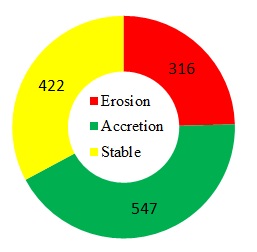 41976-2018LRRBetween Kalapathar and Indira bazar, Onge TikryEntire western and northern part (except Jackson Creek), Dugong CreekBetween north of Vivekanandpur and Kalapathar, few transects in north of Onge Tikry and Jackson Creek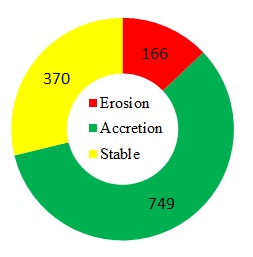 51976-2018WLRBetween Few transects in Hut Bay, Onge TikryEntire western and northern part (except Jackson Creek), Dugong CreekBetween North Of Vivekanandpur And Hut Bay, Few Transects In North Of Onge Tikry And Jackson Creek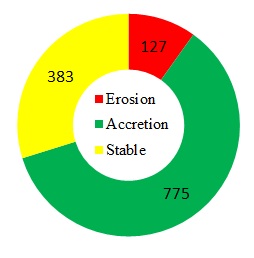 